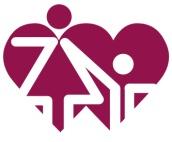 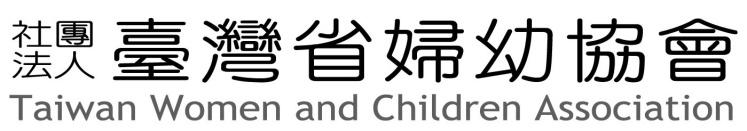 』－                 1. 2. 3.1.※		       2.※ 917          國小 (         縣市       鄉鎮市區)第42屆-申請名冊        國小    年    班        國小    年    班        國小    年    班        國小    年    班□有同戶申請打√，須個別填寫獨立的申請表，附件資料可共用。（同戶至多申請2名）□有同戶申請打√，須個別填寫獨立的申請表，附件資料可共用。（同戶至多申請2名）□有同戶申請打√，須個別填寫獨立的申請表，附件資料可共用。（同戶至多申請2名）□有同戶申請打√，須個別填寫獨立的申請表，附件資料可共用。（同戶至多申請2名）□有同戶申請打√，須個別填寫獨立的申請表，附件資料可共用。（同戶至多申請2名）□有同戶申請打√，須個別填寫獨立的申請表，附件資料可共用。（同戶至多申請2名）□有同戶申請打√，須個別填寫獨立的申請表，附件資料可共用。（同戶至多申請2名）□有同戶申請打√，須個別填寫獨立的申請表，附件資料可共用。（同戶至多申請2名）□有同戶申請打√，須個別填寫獨立的申請表，附件資料可共用。（同戶至多申請2名）□有同戶申請打√，須個別填寫獨立的申請表，附件資料可共用。（同戶至多申請2名）□有同戶申請打√，須個別填寫獨立的申請表，附件資料可共用。（同戶至多申請2名）□有同戶申請打√，須個別填寫獨立的申請表，附件資料可共用。（同戶至多申請2名）□有同戶申請打√，須個別填寫獨立的申請表，附件資料可共用。（同戶至多申請2名）全戶現有資源□伙食費□□□醫療費用□家庭開銷   □□伙食費□□□醫療費用□家庭開銷   □□伙食費□□□醫療費用□家庭開銷   □□伙食費□□□醫療費用□家庭開銷   □□伙食費□□□醫療費用□家庭開銷   □□伙食費□□□醫療費用□家庭開銷   □□伙食費□□□醫療費用□家庭開銷   □□伙食費□□□醫療費用□家庭開銷   □□伙食費□□□醫療費用□家庭開銷   □□伙食費□□□醫療費用□家庭開銷   □□伙食費□□□醫療費用□家庭開銷   □□伙食費□□□醫療費用□家庭開銷   □12345678910